19.pielikumsPriekules novada pašvaldības domes2016.gada 28.janvāra sēdes protokolam Nr.2, 20.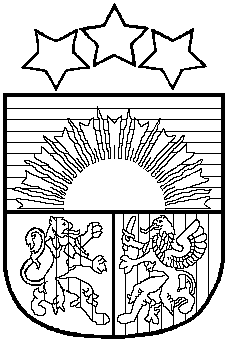 LATVIJAS REPUBLIKAPRIEKULES NOVADA PAŠVALDĪBAS DOMEReģistrācijas Nr. , Saules iela 1, Priekule, Priekules novads, LV-3434, tālrunis , fakss 63497937, e-pasts: dome@priekulesnovads.lvLĒMUMSPriekulē2016.gada 28.janvārī                 	                                                                             Nr.220.Par izsoles rezultātu apstiprināšanu un nomas līguma noslēgšanu par daļu no zemes vienības “Bezdelīgas”, Gramzdas pag., Priekules novads, kadastra apzīmējums 64580020277, 6,5 ha platībāAr 2015.gada 29.oktobra Priekules novada pašvaldības domes lēmumu (prot.Nr.15, 27.) daļa no zemes vienības “Bezdelīgas”, Gramzdas pag., Priekules nov., kadastra apzīmējums 64580020277, 6,5 ha platībā (turpmāk – zemes vienība) nodota nomā, rīkojot nomas tiesību izsoli.Ar 2015.gada 30.decembra Priekules novada pašvaldības domes lēmumu (prot.Nr.17, 17.) apstiprināti pašvaldībai piekrītošās zemes vienības izsoles noteikumi.Informācija par izsoli izsludināta atbilstoši Ministru kabineta 2007.gada 30.oktobra noteikumiem Nr.735 “Noteikumi par publiskas personas zemes nomu”.Izsolei pieteicās un saskaņā ar izsoles noteikumiem tika reģistrēti trīs dalībnieki, no kuriem augstāko nomas maksu par zemes vienību  nosolīja izsoles dalībnieks ar kārtas Nr.1, V.B., personas kods [:], deklarētā adrese [:], Gramzdas pag., Priekules nov., kurš saskaņā ar izsoles noteikumiem ieguva tiesības slēgt nekustamā īpašuma nomas līgumu par izsolē nosolīto augstāko nomas maksu 131,00 EUR (simtu  trīsdesmit viens euro un 00 euro centi) par 1 ha gadā bez PVN.Saskaņā ar izsoles noteikumu 38.punktu izsoles rezultātus apstiprina Priekules novada pašvaldības dome, pirmajā domes sēdē no izsoles dienas, pieņemot lēmumu par izsoles rezultātu apstiprināšanu un zemes nomas līguma slēgšanu ar izsoles uzvarētāju un informē par to izsoles uzvarētāju (par informēšanu šā punkta izpratnē tiek uzskatīta arī lēmuma nosūtīšana).Pamatojoties uz 2007.gada 30.oktobra Ministru kabineta noteikumiem Nr.735. „Noteikumi par publiskas personas zemes nomu” 18., 19.punktu,  izsoles noteikumu (apstiprināti ar 30.12.2015. Priekules novada pašvaldības domes lēmumu (prot.Nr.17, 17.) 37.punktu, atklāti balsojot PAR - 13 deputāti (Malda Andersone, Inita Rubeze, Arnis Kvietkausks, Inese Kuduma, Rigonda Džeriņa, Vaclovs Kadaģis, Andis Eveliņš, Mārtiņš Mikāls, Ainars Cīrulis, Vija Jablonska, Arta Brauna, Gražina Ķervija,  Andris Džeriņš); PRET -  nav; ATTURAS -  nav; Priekules novada pašvaldības dome NOLEMJ:Apstiprināt zemes vienības “Bezdelīgas”, Gramzdas pag., Priekules nov., kadastra apzīmējums 64580020277, 6,5 ha platībā pirmās mutiskās nomas tiesību izsoles rezultātus.Noslēgt nomas līgumu par Priekules novada pašvaldībai piekrītošo zemes vienību – “Bezdelīgas”, Gramzdas pag., Priekules nov., kadastra apzīmējums 64580020277, 6,5 ha platībā par nomas maksu 131 EUR/1ha gadā bez PVN (simtu trīsdesmit viens euro un 00 euro centi) ar V.B., deklarētā dzīvesvieta,[:], Gramzdas pag., Priekules nov., uz nomas termiņu – 5 gadiem.Noteikt, papildus nomas maksai nomnieka pienākums ir maksāt visus uz nekustamo īpašumu attiecināmos nodokļus normatīvajos aktos noteiktajā apmērā un kārtībā.Uzdot Priekules novada pašvaldības īpašumu atsavināšanas un nomas tiesību izsoles komisijas priekšsēdētājai sagatavot šā lēmuma 2.punktā minēto līgumu.Kontroli par šā lēmuma izpildi uzdot Priekules novada pašvaldības izpilddirektoram A.Razmam.Lēmums vienā eksemplārā paziņojams:V.B. vienkāršā pasta sūtījumā uz deklarēto adresi;Īpašumu atsavināšanas un nomas tiesību izsoles komisijai;Grāmatvedības nodaļaiGrāmatvedei G.VaičekauskaiPašvaldības domes priekšsēdētāja						V.Jablonska